Your recent request for information is replicated below, together with our response.I was hoping you could provide details of speeding offences either prosecuted or where FPN's have been issued on the A90 between Dundee and Perth (Friarton Bridge area) on both directions of the carriageway in the most recent available year. I note that the prescribed speed limit on a significant stretch of road is 50mph for HGVs and 60mph for vans, however I see a number of such vehicles regularly travelling in excess of this speed. I'm also aware of common safety camera partnership vehicles being present on this road to check the speed of passing drivers.Having considered your request, the data set that best covers the information sought and the issues raised would be safety camera detected Fixed Penalty Notices (FPNs) issued in relation to speeding on the A90 between Dundee and Perth. Please note that the enforcement carried out on the specified road is by mobile safety camera vans and therefore does not operate 24 hours a day, 7 days a week. The data period relates to the 1st October 2022 to 30th September 2023 and as the information is taken from a live database, it is therefore subject to change as updates are received. It can take months for the driver of a detected offence to be identified, therefore the number of FPNs issued and drivers reported to the Procurator Fiscal will increase over time as drivers are identified. A driver can be offered a Conditional Offer of Fixed Penalty Notice, not pay and are subsequently reported to the Procurator Fiscal. The result of a report to the Procurator Fiscal, i.e. prosecution and/or conviction information is not recorded by Police Scotland and as such, in terms of Section 17 of the Freedom of Information (Scotland) Act 2002, this represents a notice that the information you seek is not held by Police Scotland.You may wish to contact the Crown Office and Procurator Fiscals Service (COPFS) which holds conviction information for Scotland. A request can be submitted to COPFS via email using the following address FOI@copfs.gov.ukThe table below sets out the number of Conditional Offer of Fixed Penalty Notices issued and the number of drivers reported or to be reported to the Procurator Fiscal, broken down by vehicle type. If you require any further assistance please contact us quoting the reference above.You can request a review of this response within the next 40 working days by email or by letter (Information Management - FOI, Police Scotland, Clyde Gateway, 2 French Street, Dalmarnock, G40 4EH).  Requests must include the reason for your dissatisfaction.If you remain dissatisfied following our review response, you can appeal to the Office of the Scottish Information Commissioner (OSIC) within 6 months - online, by email or by letter (OSIC, Kinburn Castle, Doubledykes Road, St Andrews, KY16 9DS).Following an OSIC appeal, you can appeal to the Court of Session on a point of law only. This response will be added to our Disclosure Log in seven days' time.Every effort has been taken to ensure our response is as accessible as possible. If you require this response to be provided in an alternative format, please let us know.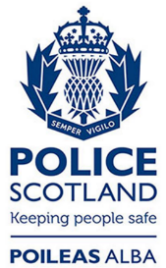 Freedom of Information ResponseOur reference:  FOI 23-2655Responded to:  30th October 2023Vehicle TypeConditional Offer of Fixed Penalty Notice issuedReported or to be reported to the Procurator FiscalCar30548Light Goods Vehicle35381Motorcycle10Total659129